Customizable Individualized Learning Plan TemplateExploring Individualized Learning Plan (ILP)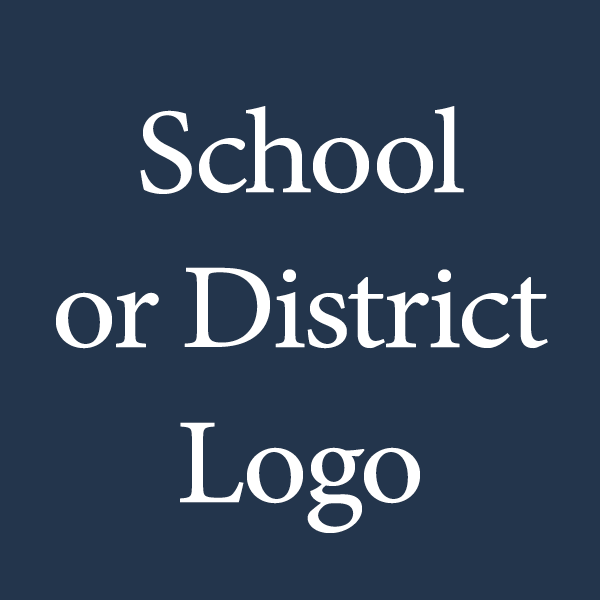 Student Name: First Name Last NameInitiated: Grade Level, Month Day Year Middle School: Middle School NameMiddle School Advisor: Advisor NameMiddle School Counselor: Counselor NameExploringIndividualized Learning Plan (ILP)Student Name: First Name Last NamePlanning Individualized Learning Plan (ILP)Student Name: First Name Last NameHigh School: High School NameHigh School Advisor: High School Advisor Name  High School Counselor: High School Counselor NamePlanning Individualized Learning Plan (ILP)Student Name: First Name Last NamePlanning Individualized Learning Plan (ILP)Student Name: First Name Last NameBridging Individualized Learning Plan (ILP)Student Name: First Name Last NameWorkforce TransitionsBridgingIndividualized Learning Plan (ILP)Student Name: First Name Last NamePostsecondary Education and Training TransitionsBridgingIndividualized Learning Plan (ILP)Student Name: First Name Last NamePostsecondary Education & Training Transitions (continued)Military Transitions